Nombre: ……………………………………………….……………………  Curso:…….…………………. Fecha: …………………Continuación actividad diagnostico: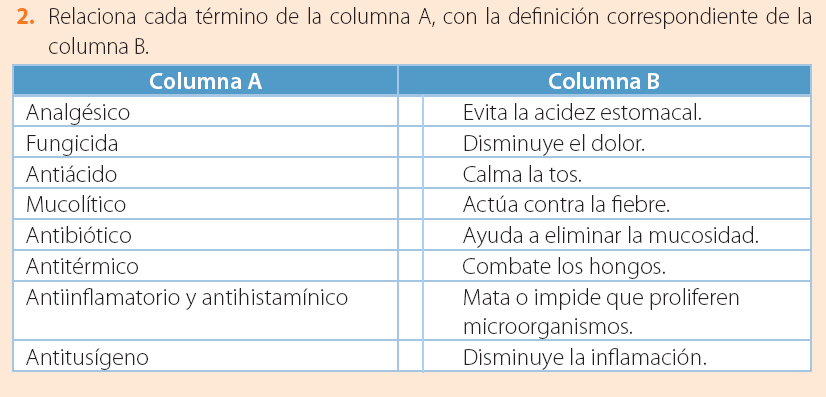 Responde en tu cuaderno las siguientes preguntas:3. ¿Qué es un agente patógeno?4. ¿Qué es una epidemia, endemia y pandemia’5. Indica el agente bacteriano que causa las siguientes enfermedades:a) Lepra		b) Carbunco		c) Tos convulsiva	d) Cólerae) Escarlatina		f) Tétanos		g) Tuberculosis 		h) Meningitis.6. ¿Qué es un antibiótico y cómo se clasifican?7. Explica a través de un esquema el mecanismo de acción de los antibióticos?8. ¿Por qué la automedicación de antibióticos es peligrosa?9. ¿En qué consiste la resistencia bacteriana a los antibióticos?10. ¿Qué es un antibiograma?Depto: Ciencias.Nombre Profesora: Verónica Villegas.